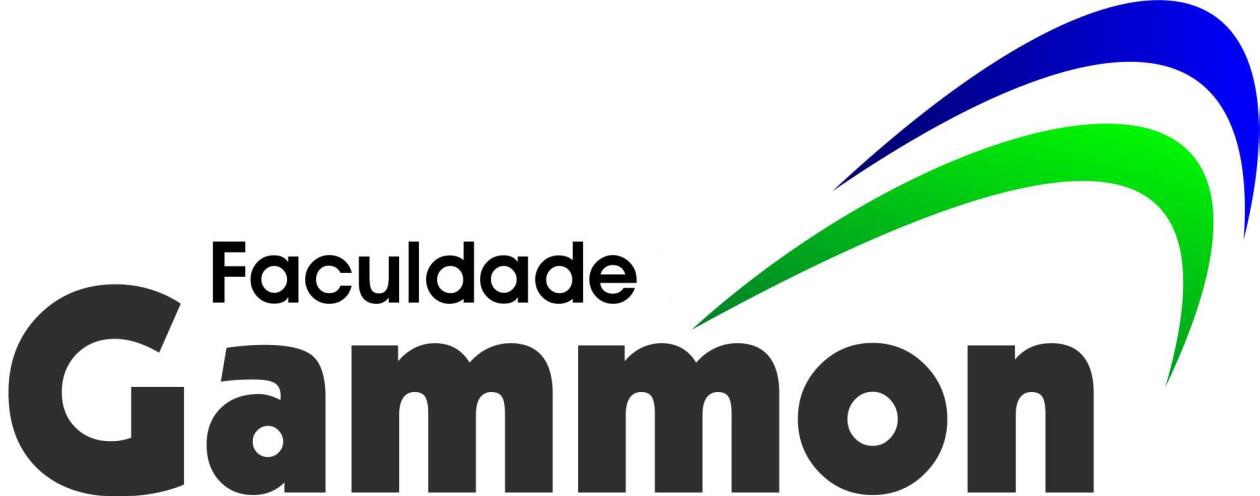 FICHA DE CADASTRO PARA ESTÁGIO (   ) Residência   (  ) Supervisionado Extensivo   (   ) Supervisionado de Férias  (   ) ExtracurricularAluno: ____________________________ Curso: _________________                        Termo: _________RG.: ___________________________                                        CPF.: ______________________________Endereço: ______________________________________________________________________________Fone: ___________________________                                       CEP/Cidade: _______________________Empresa: _______________________________________________________________________________Endereço:    _____________________________________________________________________________Fone: ____________________________                               CEP/Cidade:    __________________________Nome do Supervisor: _____________________________________________________________________Fone: _______________________          E-mail: _______________________________________________Profissão: ________________________________      Nº de Registro no Conselho: ___________________Área do Estágio:    _______________________________________________________________________Período: __________________Prof.: Orientador: ________________________________________________________________________Visto do orientador: _____________________________________________________________________Obs.:Data do cadastro: ___/___/_____._______________________________Prof. Dr. João César da SilvaCoordenador de Curso